Data: 15.06-19.06.2020r. klasa: V Temat: czasy Kazimierza Wielkiego 1. Przepisz temat lekcji.2.	Przepisz punkty 1,3, 4,53.	  Przeczytaj informacje zawarte w temacie lekcji.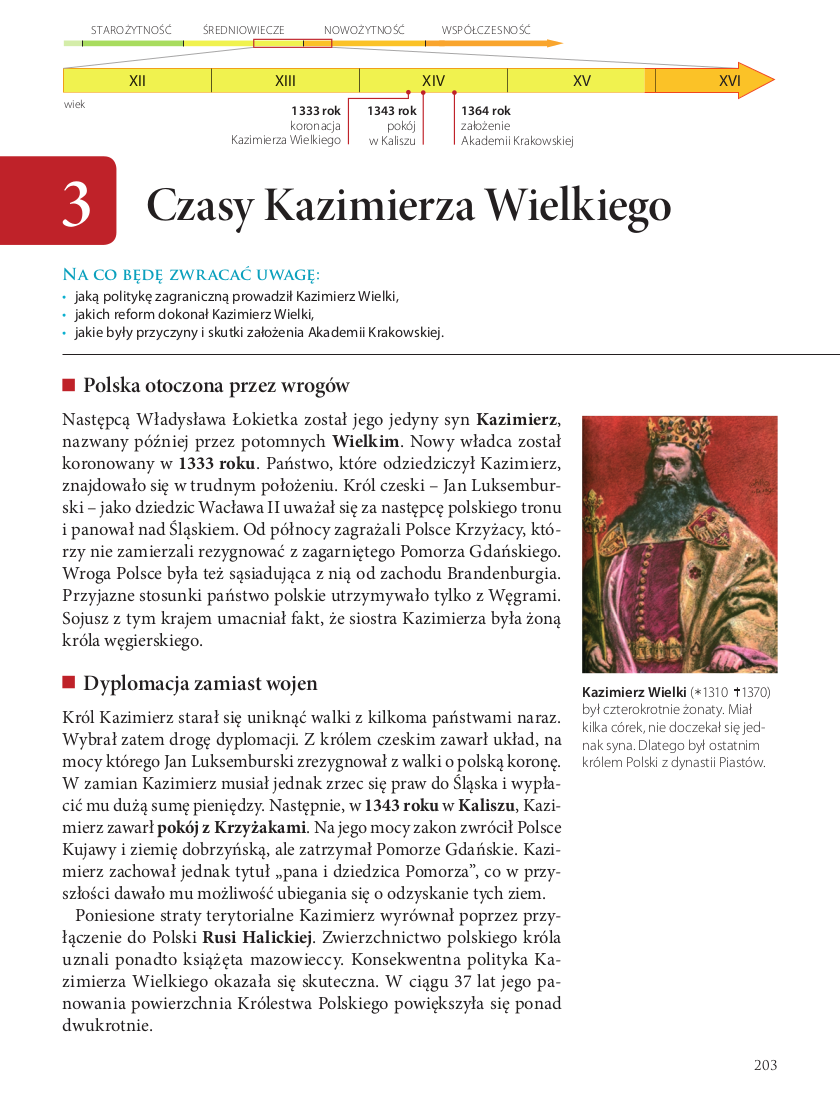 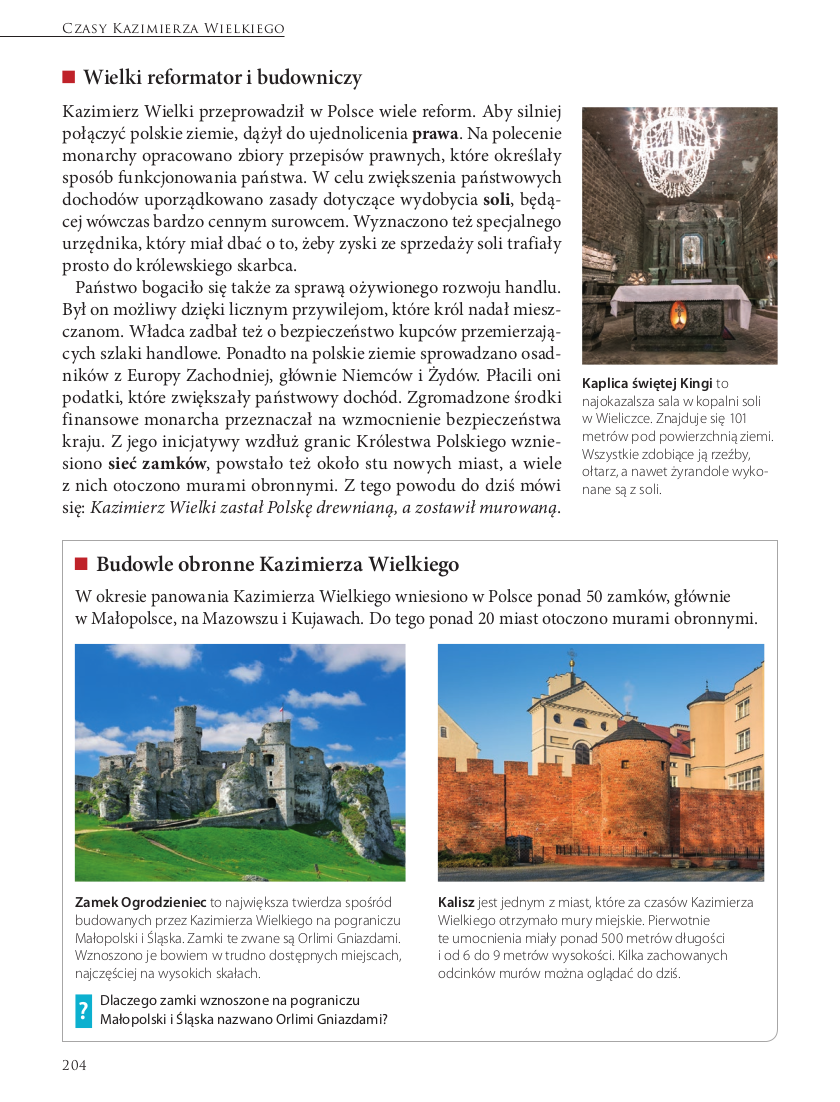 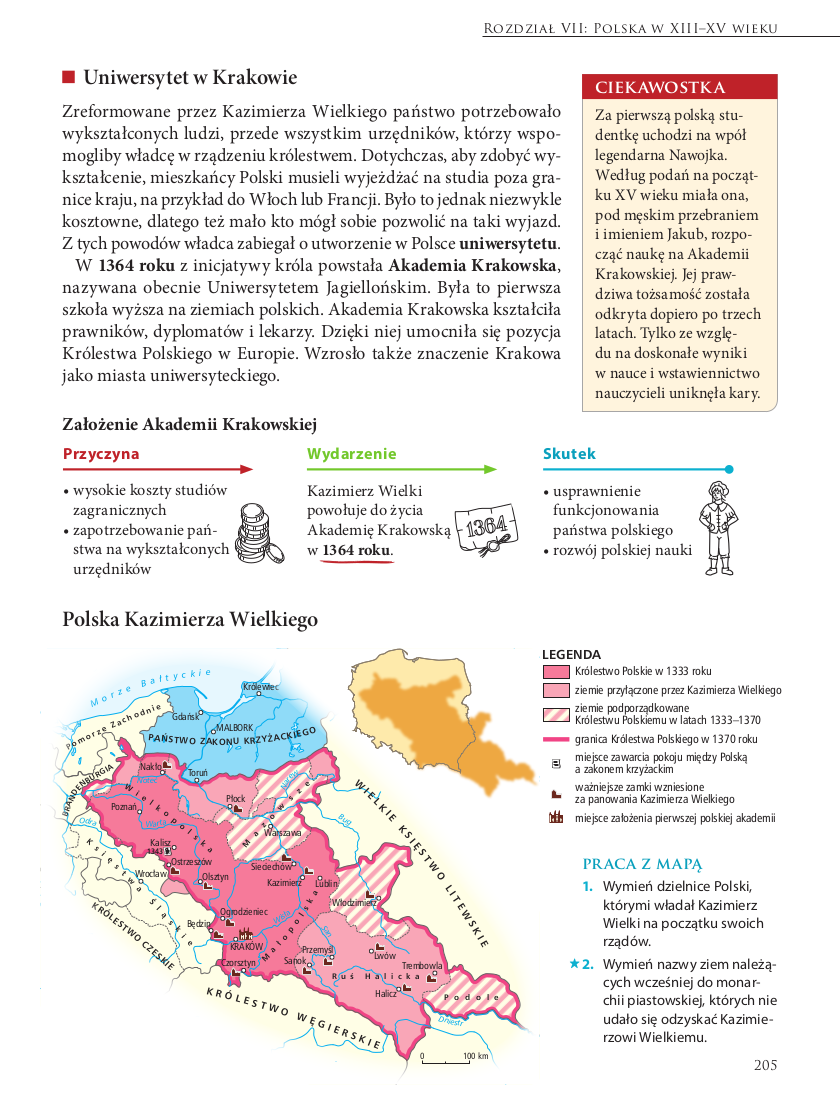 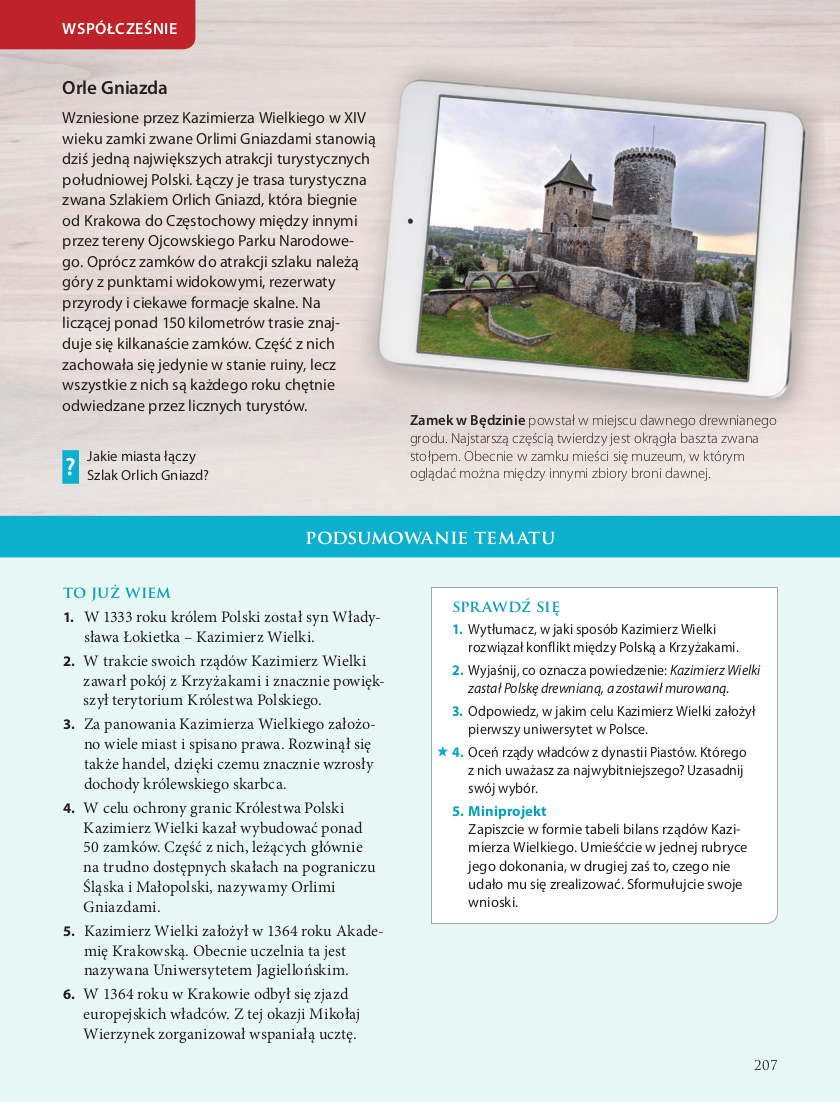 Data: 15.06.-19.06.2020r. klasa: V Temat: Unia polsko – litewska 1. Przepisz temat lekcji.2.	Przepisz punkty 1,3, 4,53.	  Przeczytaj informacje zawarte w temacie lekcji.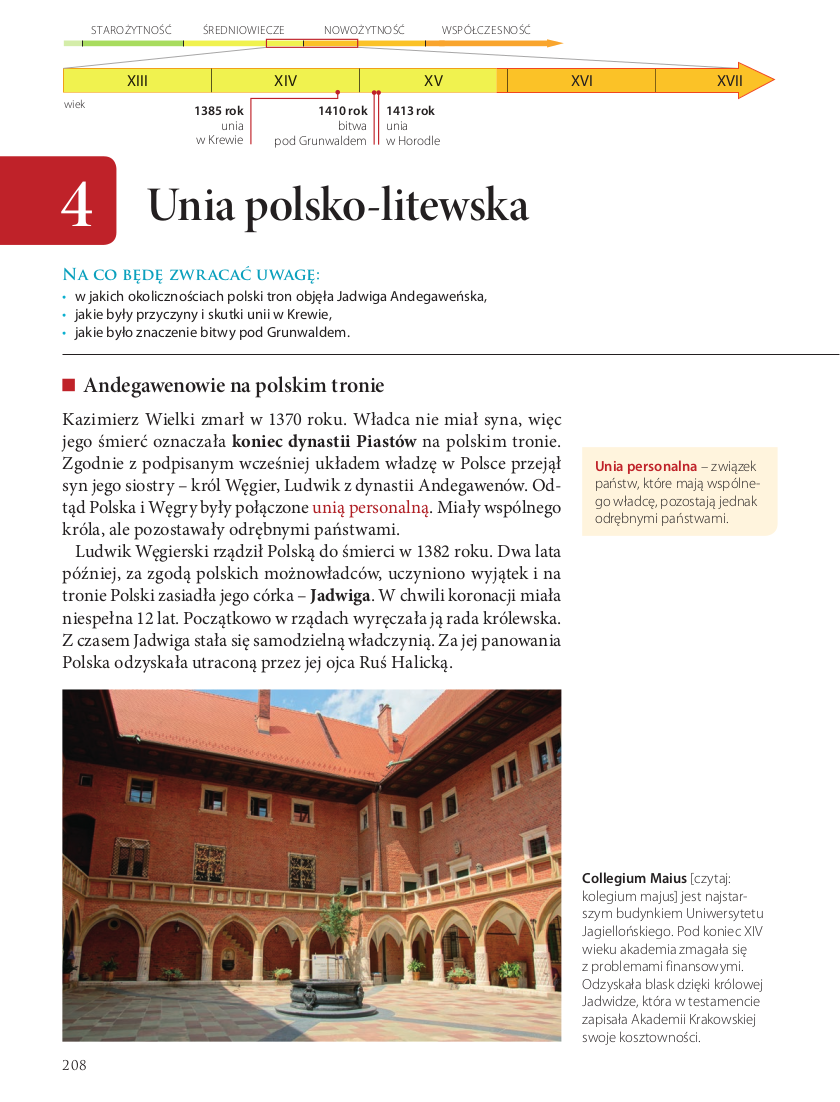 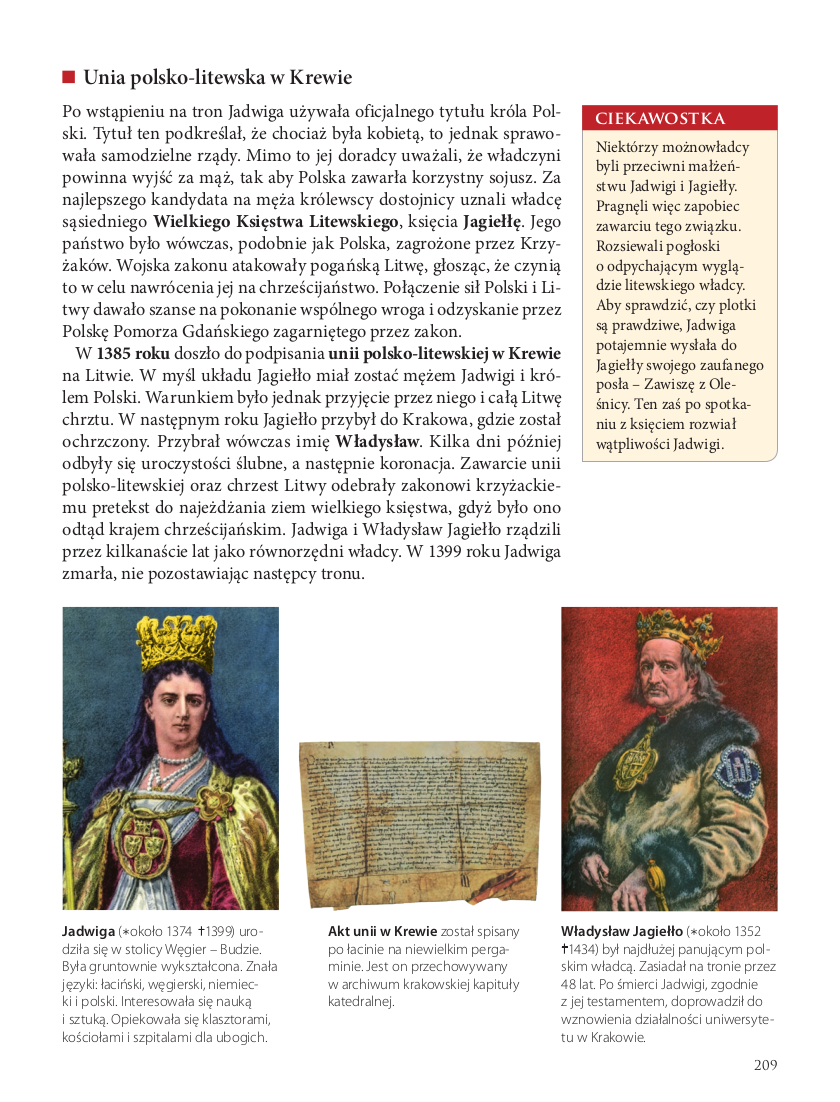 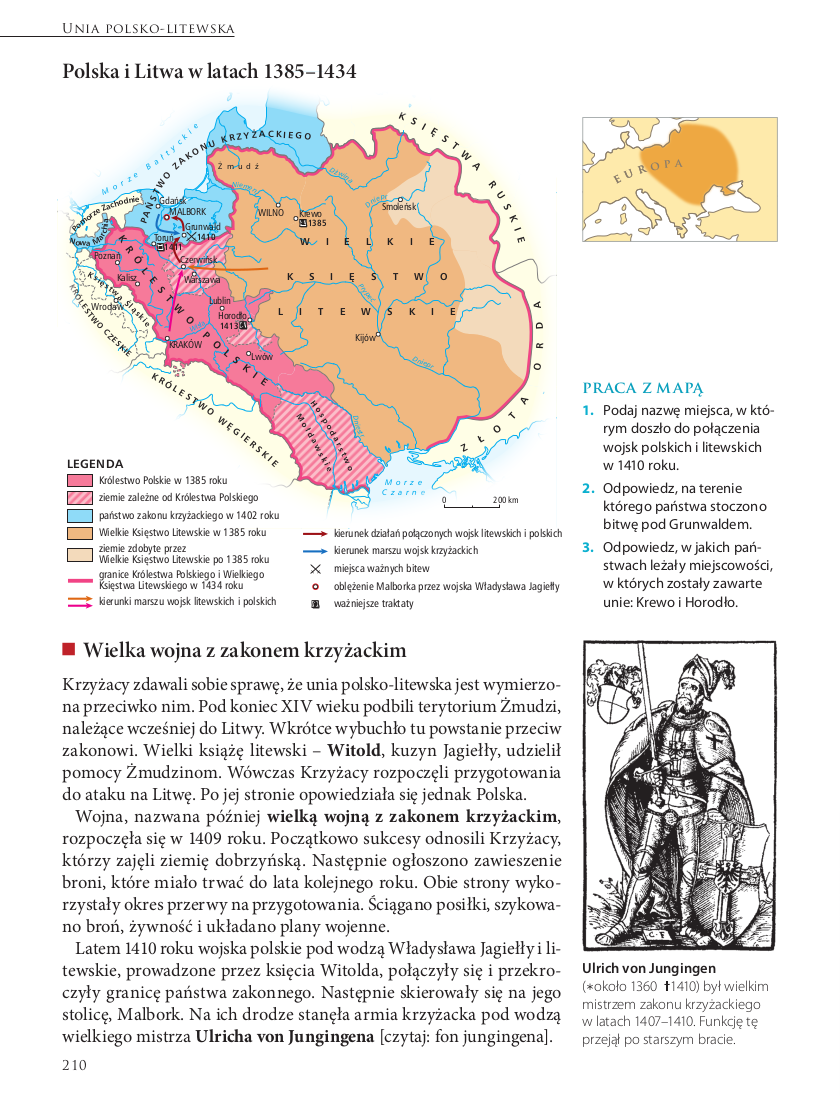 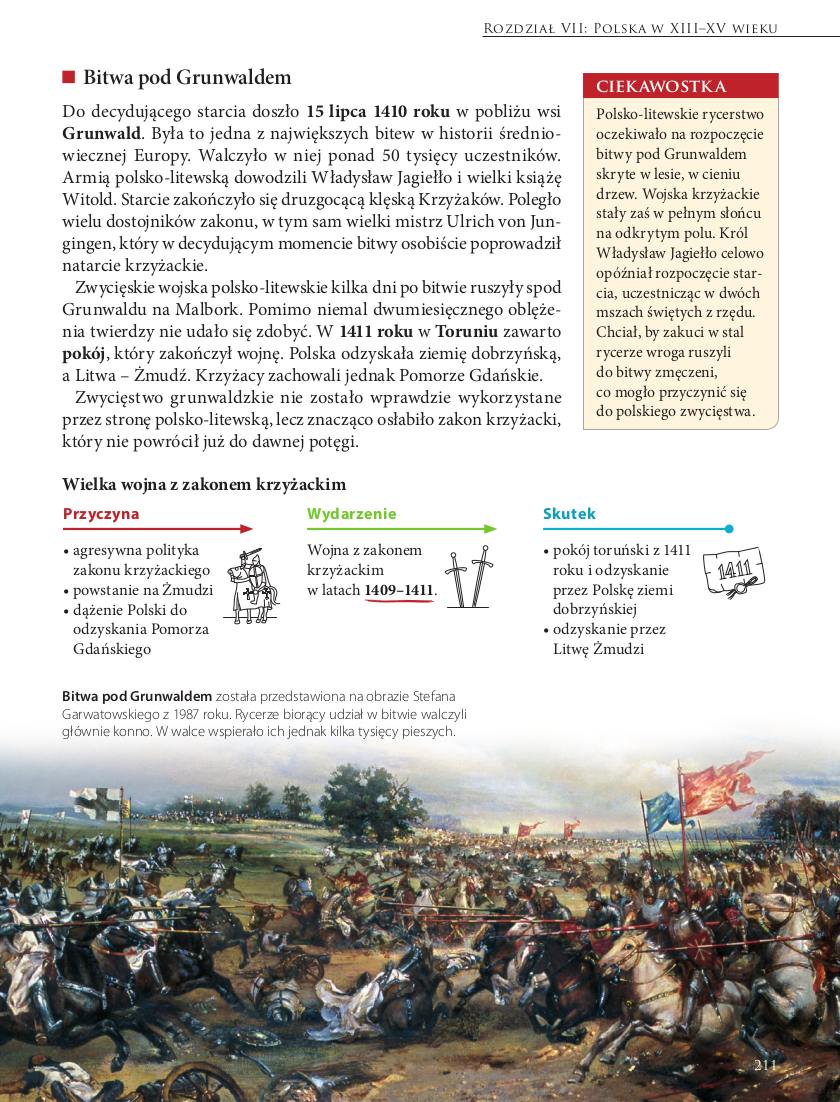 Data: 15.06.-19.06.2020r. klasa: V Temat: Czasy świetności dynastii Jagiellonów 1. Przepisz temat lekcji.2.	Przepisz punkty 1,2,3,43.	  Przeczytaj informacje zawarte w temacie lekcji.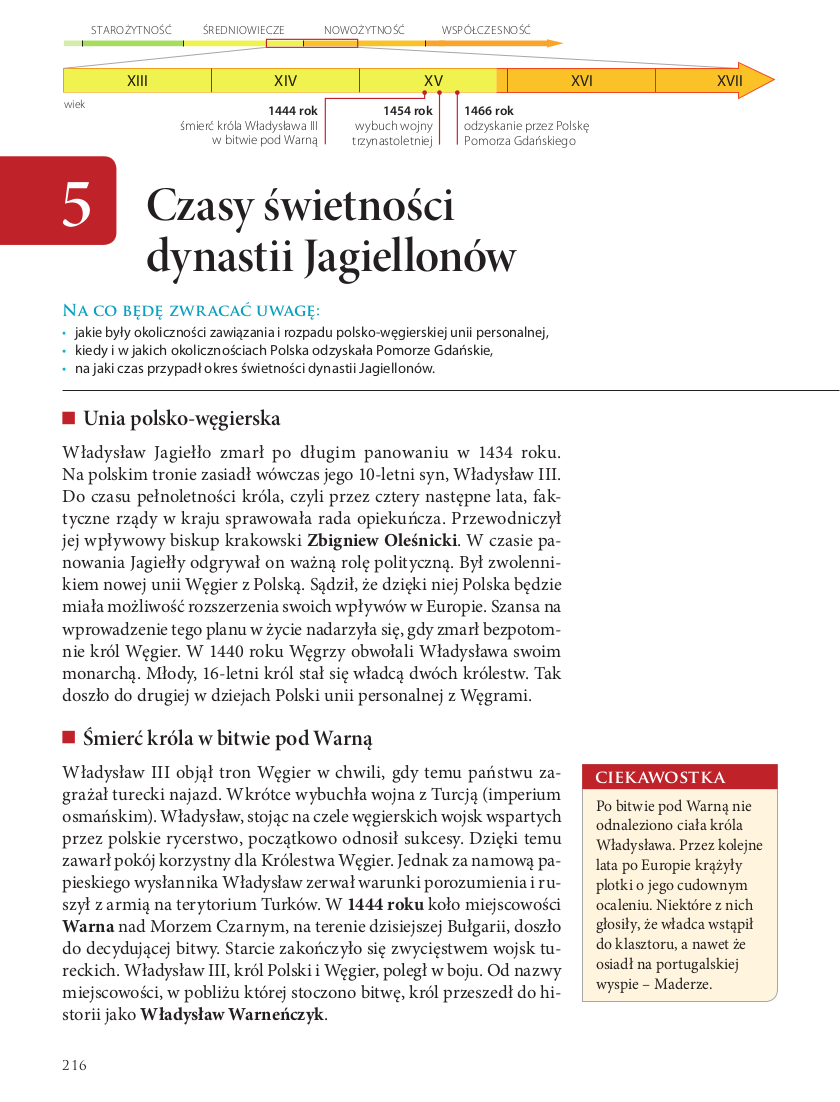 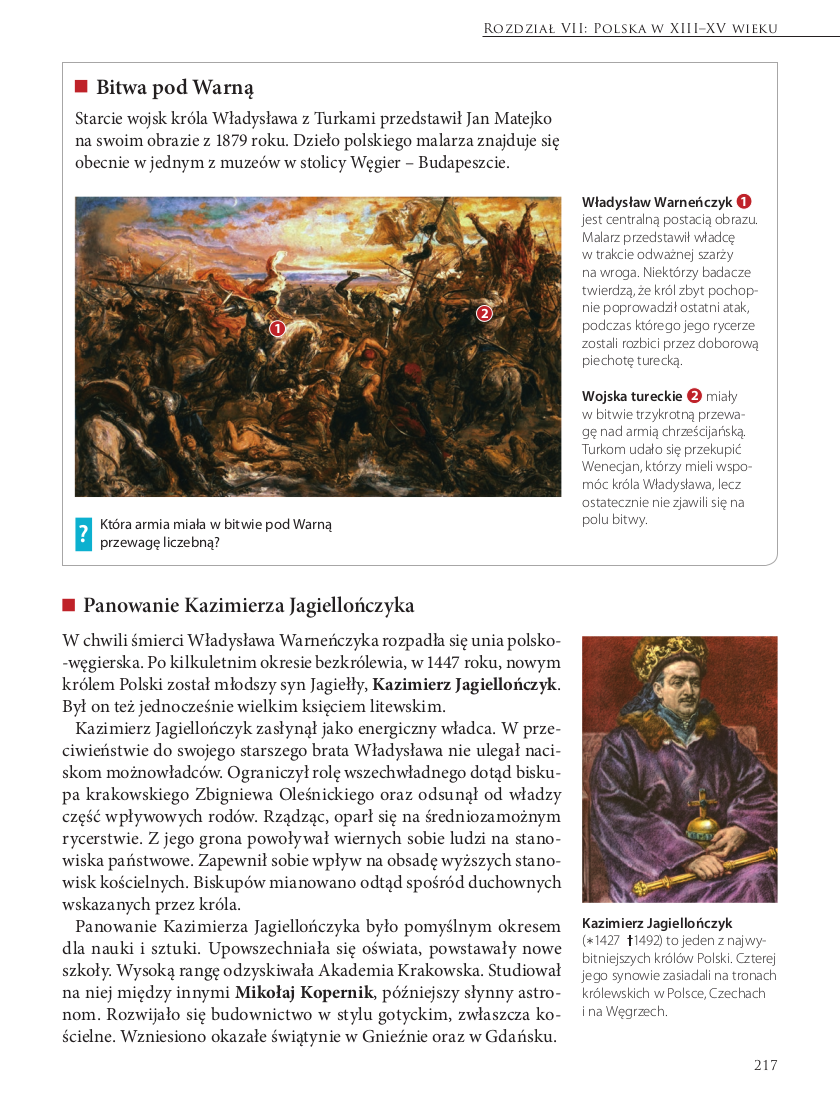 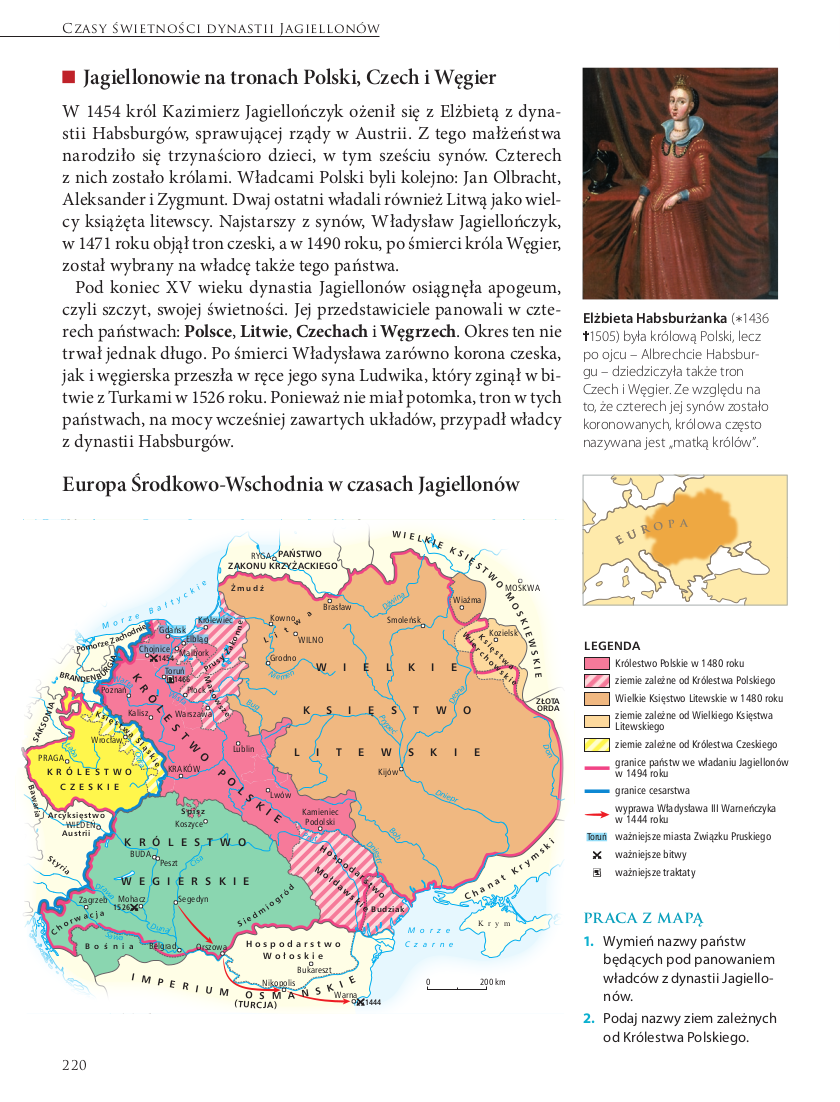 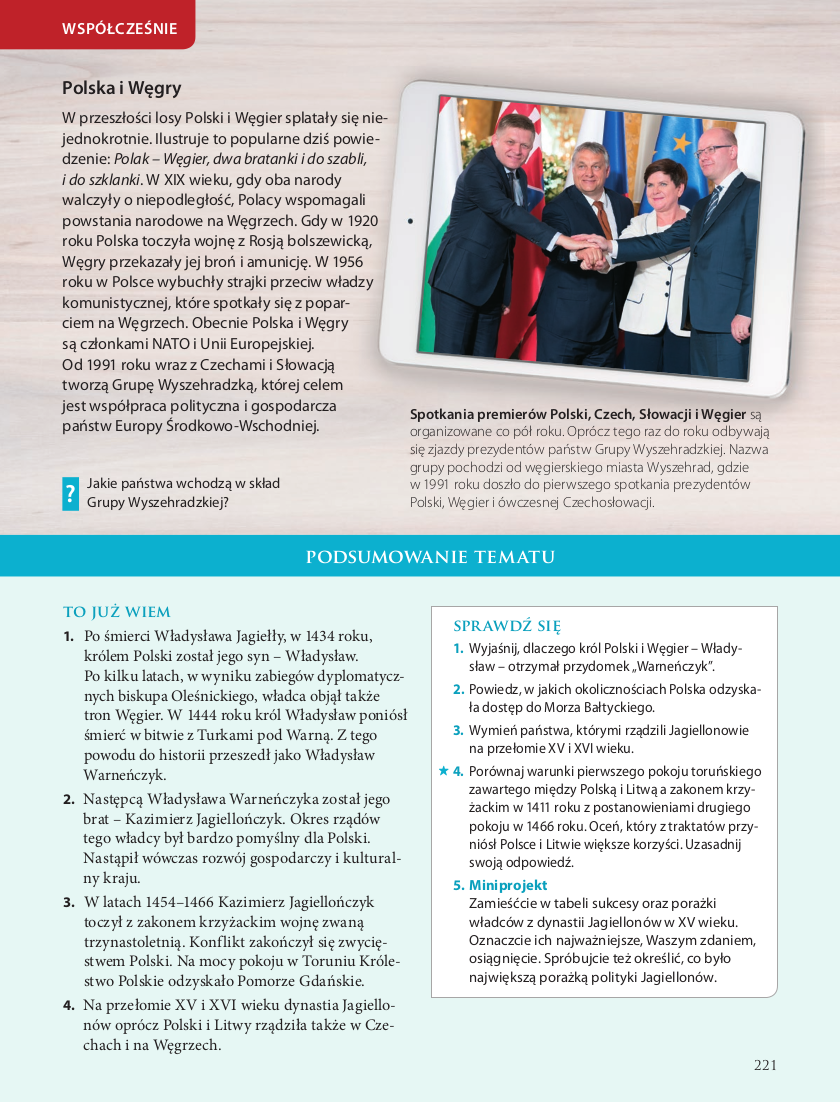 zad. domowe Z To już wiem! przepisz punkty 1,2 Data: 22.06-26.06.2020r. klasa: V Temat: Monarchia stanowa w Polsce 1. Przepisz temat lekcji.2.	Przepisz punkty 3.	  Przeczytaj informacje zawarte w temacie lekcji.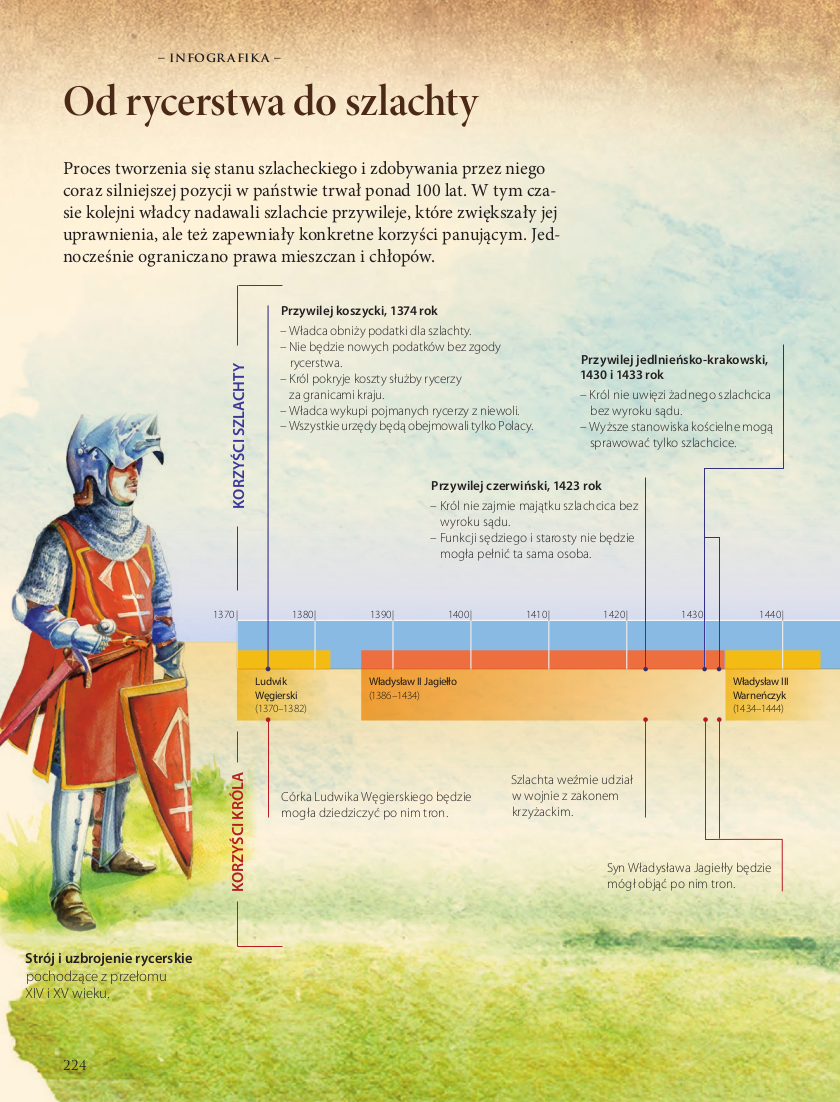 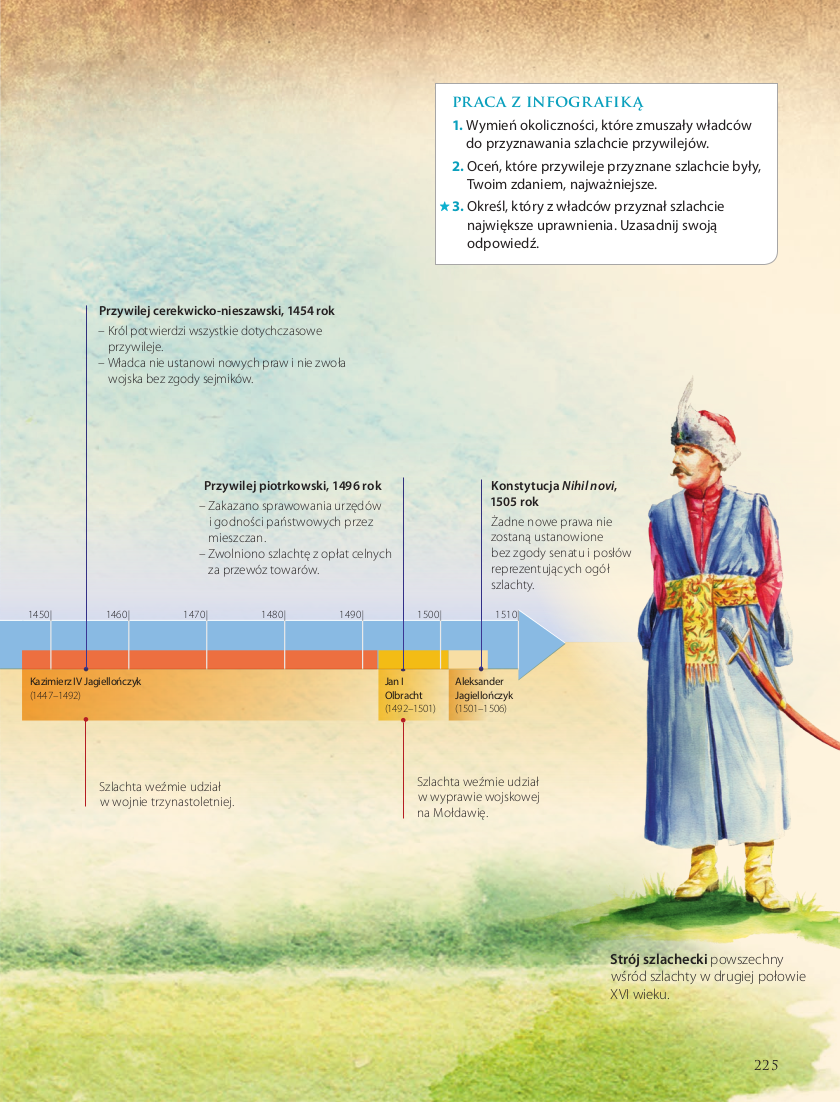 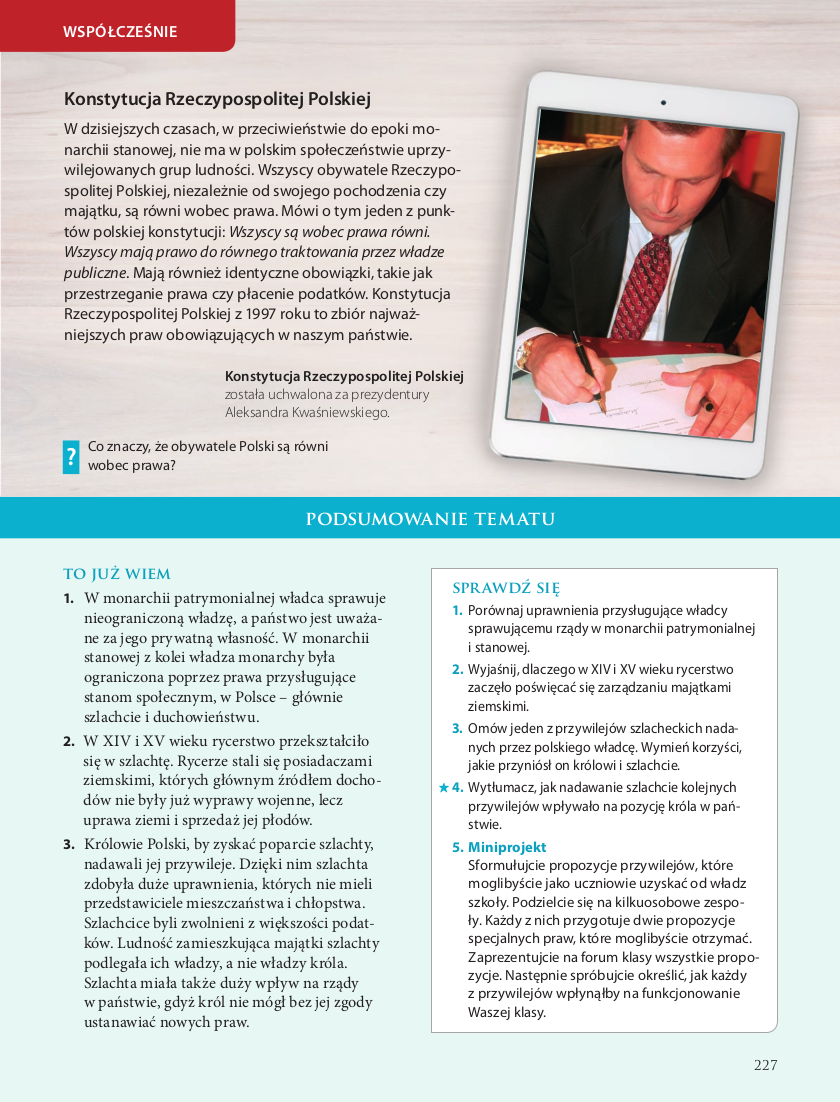 zad. domowe Z To już wiem! przepisz punkty 2 